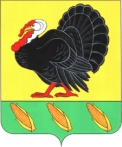                                            ПОСТАНОВЛЕНИЕАМИНИСТРАЦИИ ХОПЕРСКОГО ПОСЕЛЕНИЯТИХОРЕЦКОГО РАЙОНАот 03.12.2013						                                            № 159станица ХоперскаяО внесении изменений в постановление администрации  Хоперского сельского поселения Тихорецкого района от 7 февраля 2013 года № 13 «Об утверждении административного регламента предоставления муниципальной услуги «Признание граждан нуждающимися в улучшении жилищных условий в рамках федеральной целевой программы «Социальное развитие села до 2013 года»О внесении изменений в постановление администрации  Хоперского сельского поселения Тихорецкого района от 7 февраля 2013 года № 13 «Об утверждении административного регламента предоставления муниципальной услуги «Признание граждан нуждающимися в улучшении жилищных условий в рамках федеральной целевой программы «Социальное развитие села до 2013 года»О внесении изменений в постановление администрации  Хоперского сельского поселения Тихорецкого района от 7 февраля 2013 года № 13 «Об утверждении административного регламента предоставления муниципальной услуги «Признание граждан нуждающимися в улучшении жилищных условий в рамках федеральной целевой программы «Социальное развитие села до 2013 года»В целях уточнения административного регламента предоставления муниципальной услуги «Признание граждан нуждающимися в улучшении жилищных условий в рамках федеральной целевой программы «Социальное развитие села до 2013 года» в соответствие с действующим законодательством Российской Федерации, п о с т а н о в л я ю:1.Внести в приложение к постановлению администрации  Хоперского  сельского поселения  Тихорецкого района от 7 февраля 2013 года № 13 «Об утверждении административного регламента предоставления муниципальной услуги «Признание граждан нуждающимися в улучшении жилищных условий в рамках федеральной целевой программы «Социальное развитие села до  2013 года» (с изменениями от 29 июля 2013 года № 83) следующие изменения:- пункт 5.10 раздела 5 изложить в следующей редакции: «5.10.В случае установления в ходе или по результатам рассмотрения жалобы признаков состава административного правонарушения или преступления глава Хоперского сельского поселения Тихорецкого района незамедлительно направляет имеющиеся материалы в Тихорецкую межрайонную прокуратуру.».2.Обнародовать настоящее постановление в установленном порядке, а также разместить на официальном сайте администрации Хоперского сельского поселения Тихорецкого района в информационно-телекоммуникационной сети «Интернет».В целях уточнения административного регламента предоставления муниципальной услуги «Признание граждан нуждающимися в улучшении жилищных условий в рамках федеральной целевой программы «Социальное развитие села до 2013 года» в соответствие с действующим законодательством Российской Федерации, п о с т а н о в л я ю:1.Внести в приложение к постановлению администрации  Хоперского  сельского поселения  Тихорецкого района от 7 февраля 2013 года № 13 «Об утверждении административного регламента предоставления муниципальной услуги «Признание граждан нуждающимися в улучшении жилищных условий в рамках федеральной целевой программы «Социальное развитие села до  2013 года» (с изменениями от 29 июля 2013 года № 83) следующие изменения:- пункт 5.10 раздела 5 изложить в следующей редакции: «5.10.В случае установления в ходе или по результатам рассмотрения жалобы признаков состава административного правонарушения или преступления глава Хоперского сельского поселения Тихорецкого района незамедлительно направляет имеющиеся материалы в Тихорецкую межрайонную прокуратуру.».2.Обнародовать настоящее постановление в установленном порядке, а также разместить на официальном сайте администрации Хоперского сельского поселения Тихорецкого района в информационно-телекоммуникационной сети «Интернет».В целях уточнения административного регламента предоставления муниципальной услуги «Признание граждан нуждающимися в улучшении жилищных условий в рамках федеральной целевой программы «Социальное развитие села до 2013 года» в соответствие с действующим законодательством Российской Федерации, п о с т а н о в л я ю:1.Внести в приложение к постановлению администрации  Хоперского  сельского поселения  Тихорецкого района от 7 февраля 2013 года № 13 «Об утверждении административного регламента предоставления муниципальной услуги «Признание граждан нуждающимися в улучшении жилищных условий в рамках федеральной целевой программы «Социальное развитие села до  2013 года» (с изменениями от 29 июля 2013 года № 83) следующие изменения:- пункт 5.10 раздела 5 изложить в следующей редакции: «5.10.В случае установления в ходе или по результатам рассмотрения жалобы признаков состава административного правонарушения или преступления глава Хоперского сельского поселения Тихорецкого района незамедлительно направляет имеющиеся материалы в Тихорецкую межрайонную прокуратуру.».2.Обнародовать настоящее постановление в установленном порядке, а также разместить на официальном сайте администрации Хоперского сельского поселения Тихорецкого района в информационно-телекоммуникационной сети «Интернет».3.Постановление вступает в силу со дня его обнародования.3.Постановление вступает в силу со дня его обнародования.3.Постановление вступает в силу со дня его обнародования.Глава Хоперского сельскогопоселения Тихорецкого районаС.Ю.Писанов